Vår saksbehandler: Olav ReiersenE-post: olav.reiersen@utdanningsdirektoratet.noVår dato:05.01.2016Vår referanse:2015/90Deres dato:Deres referanse: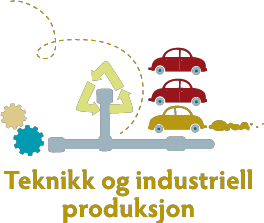 Referat – møte 5-2015 i Faglig råd for teknikk og industriell produksjon.Sted:	FellesforbundetTid:	16. desember: 11.30 – 16.00Statssekretær Birgitte Jordahl hadde ønsket å delta på et møte med FRTIP. Hun holdt en innledning. 		Hun forespeilet endringer, og ønsket økt anerkjennelse, tettere samarbeid med arbeidslivet. Men viktigst: å gi ungdommene en fagutdanning med anerkjennelse. Hvis vi tilbyr utdanninger som det ikke er etterspørsel etter, har vi gjort feil.Deretter var det meningsutveksling mellom rådsmedlemmene og statssekretæren.Saksliste for møte 5-2015 i Faglig råd for teknikk og industriell produksjonSak 41-15 Godkjenning av innkallingGodkjent.Sak 42-15 Referat fra møte 4-2015Godkjent.Sak 43-15 Høring om endringer i opplæringsloven - Praksisbrevordningen og godkjenning av utenlandsk fagopplæringVedtak praksisbrevUtkastet til vedtak tilsluttes med en tilføyd setning om at vi mener det bør gis bedre informasjon om eksisterende ordninger.Vedtak om godkjenning av utenlandsk fagutdanningUtkastet til vedtak tilsluttes med en tilføyd setning om at dette gjelder de uregulerte fagene innen TIP-området. Disse har allerede godkjenningsordninger som må fortsette. Høringssvaret som er sendt til Kunnskapsdepartementet er vedlagt.Sak 44-15 Høring – endringer i læreplan for Vg2 brønnteknikkVedtakFaglig råd for teknikk og industriell produksjon stiller seg bak endringene i Læreplanen for Vg2 brønnteknikk.Overføring av emnet komplettering fra programfaget leting og boring til programfaget produksjon og brønnvedlikehold tydeliggjør en naturlig arbeidsprosess, og listingen av kompetansemålene i en rekkefølge som viser fremdriften i en brønnoperasjon bidrar til økt forståelse av elementene i en operasjon.Kapittel Vurdering: Grunnleggjande tryggleiks- og beredskapsopplæring kan endres til grunnleggende sikkerhetsopplæring. Opplæringen skal endres i 2016 og det nye navnet vil være grunnleggende sikkerhetsopplæring.Sak 45-15 Forlengelse av oppnevningsperiode for de faglige rådVedtakFRTIP støtter forslaget om å forlenge oppnevningsperioden til sommeren 2017.Sak 46-15 Behandlingen av utviklingsredegjørelsene del 1Are Solli hadde innvendinger mot at et vedlegg til utviklingsredegjørelsen del 1 var tatt med, og han ønsket at dette skulle tas opp til diskusjon. VedtakVedlegget fra Norsk Industri tas ut av utviklingsredegjørelsen og oversendes til arbeidsgruppen industriteknologi som arbeider videre med dette, og kommer tilbake med en innstilling til rådet 18. februar.Sak 47-15 Utviklingsredegjørelsene del 2Karl Gunnar Kristiansen fra Utdanningsdirektoratet innledet hvor han presenterte Utdanningsdirektoratets oppsummering av del 1, og informerte om arbeidet videre med del 2.Kristiansen var fornøyd med at FRTIP har foretatt grundige vurderinger av lærefagene, kommet med flere viktige innspill, har sett på mange av fagene med få lærlinger, og antydet viktige endringer. Han mente det er viktig at dette følges opp med konkrete forslag i arbeidet med del 2. VedtakArbeidsgruppene arbeider videre med del 2. Sekretæren sender bestillingen til arbeidsgruppene. Sak 48-15 Krav om engelskRådet hadde fått innspill om det kunne være riktig å kunne får fritak i engelsk. Rådets nestleder svarte spørsmålsstilleren slik:Faglig råds saksbehandler i UDIR har nå sett på saken og sier følgende:"Slik UDIR ser det må det skilles mellom engelsk som fag, hvor §3-67 kan brukes, og læreplanmålet i Vg3 landbruksmekaniker som lyder: "lærlingen skal kunne søkje etter feil og diagnostisere på system og komponentar i tråd med engelsk og norsk dokumentasjon". Dette målet er faglig begrunnet fra fagfold som har bidratt til faget og læreplanen, inkludert Faglig råd TIP som i sin tid har godkjent læreplanene. Meningen, slik UDIR forstår det, er at fagarbeidere skal kunne såpass engelsk og engelske faguttrykk at de kan bruke dokumentasjon og manualer etc. på engelsk til hjelp i faget. I fellesfaget engelsk, hvor det kan gis fritak i spesielle tilfeller, skal engelsk kunne brukes muntlig og skriftlig. I tillegg er det andre mål som går på kultur, samfunn og litteratur". Mener du/dere at Faglig råd bør vurdere om det siterte læreplanmålet ovenfor er fornuftig, ut fra en faglig synsvinkel, gi meg beskjed og vi kan melde saken på nytt inn til Faglig råd.Spørsmålsstilleren sendte et svar med denne avslutningen:Om faglig råd mener noe med sine læreplaner burde de stille krav om bestått i faget, eller så bør disse punktene fjernes for det er ikke relevant slik det stå i dag. VedtakDette spørsmålet behandles av arbeidsgruppene i arbeidet med utviklingsredegjørelsene del 2. Der kan det anbefales at engelsk er en så viktig kunnskap slik at det ikke kan gis fritak i det enkelte faget.Sak 49-15 Møteplan for 2016 Vedtak til møteplan for 2016:18. februar6. og 7. april6. juni14. til 16. september (fylkesbesøk)23. novemberSekretæren sender det som innkalling i kalenderen.Sak 50-15 Fylkesbesøk 2016VedtakFRTIP ønsker fylkesbesøket lagt til Hordaland 14. til 16. september. Det nedsettes en programkomite bestående av Jan Frigge Lindgren, Liv Sommerfeldt og Tone Belsby, med Jan Frigge Lindgren som leder.Udir har bedt om svar på disse spørsmålene:Hva er rådets mål med fylkesbesøket? Hvilke temaer og problemstillinger relatert til rådets arbeid ønsker rådet å fokusere på med sitt fylkesbesøk?Hvilket fylke ønsker rådet å besøke og hvorfor?Svar: FRTIP ønsker å besøke Hordaland fylkeskommune. Ønsker å se på fag og bedrifter som er utsatt for endringer og omstillinger med nedgangen i olje og gass. Eventuelt se på teko. Lenge siden rådet har vært i Hordaland. Møte med fylkeskommunen. Se på TAF. Sak 51-15 Høring maritime fag. VedtakAU og den maritime arbeidsgruppen utarbeider høringssvar som tas opp på neste møte. Lederen i arbeidsgruppen tar initiativ til behandlingen.Sak 52-15 Søknad om sammenslåing av grafiske produksjonsfag til ett nytt fagMediebedriftenes landsforening, Norsk Industri og Fellesforbundet har søkt om sammenslåing av grafiske produksjonsfag til ett nytt fag, Vg3 Grafisk produksjonsteknikerfaget.VedtakForslaget om en sammenslåing av grafiske produksjonsfag til ett nytt fag, Vg3 Grafisk produksjonsteknikerfaget tilsluttes.Sak 53-15 InformasjonssakerSvaret fra Kunnskapsdepartementet om henvendelsen om å øke utstyrsstipendsatsen på utdanningsprogrammet teknikk og industriell produksjon ble presentert.
Sak 54-15 EventueltDeltakelse på yrkesfaglig utvalg.FRTIP er invitert til å møte utvalget 27. januar med inntil fire deltakere. VedtakFRTIP ønsker at møtet deles i separatmøter med de tre faglige rådene.FRTIP deltar med AU-medlemmene og Marcus Nitschke.Fellesmøte med FRELAU har hatt møter med AU i FREL.Diskutert blant annet låsesmedfaget. El-biler har vært diskutert. Prosjektet faglige råds innflytelse på Vg3-læreplanerCnc-faget og lette kjøretøy er fagene det arbeides med nå. Rådet vil bli informert og involvert underveis. Nærmere informasjon vil komme.RobotiseringFRTIP har fått mail fra Osterøy industrilag. Vil svare at vi vil bruke dem som referanse i arbeidet med Cnc-faget.Læreplan i automatikerfagetSendt på høring i dag.Høring – tildeling av utdanningsstøtteLærlinger i Nordsjøen skal fratas bostøtte. Høringsfrist 16. januar.Til stede Ikke til stedeLiv ChristiansenFellesforbundetTone Kjersti BelsbyNorsk IndustriAnita ØstroNorsk IndustriMarit HeimdalNorsk bilbransjeforbundLevi DragerengenUtdanningsforbundetGuri AmundsenKSJan Frigge LindgrenFellesforbundetEllen MøllerSkolenes landsforbundJarle KristoffersenFagforbundetAre SolliEL og IT-forbundetPer Chr. StubbanNHO SjøfartNina HellandIndustri energiLiv SommerfeldtUtdanningsforbundetAnne Beth Gilje LølandNorsk olje og gassMarcus NitschkeEOFra UtdanningsdirektoratetFra UtdanningsdirektoratetOlav ReiersenKarl Gunnar KristiansenInnleder, til 14.00Fra KunnskapsdepartementetFra 12.00 til 13.00Birgitte JordahlStatssekretærJens Rydland